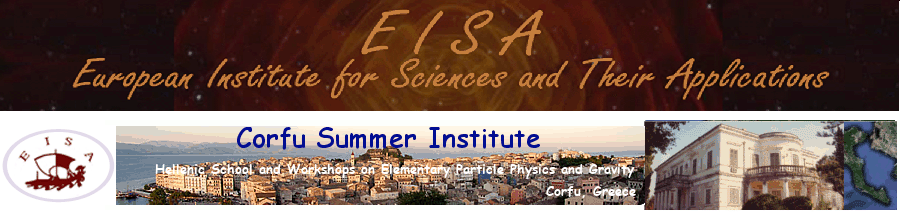 National  Technical  University  of Athens , Physics Department, University Campus,  Zografou, GR-157 80  Greece
tel: +30 210 772 3034    fax:+30 210 772 3025             email: CorfuSI@gmail.com               web: physics.ntua.gr/eisaΔΕΛΤΙΟ ΤΥΠΟΥΤην Δευτέρα 4 Σεπτεμβρίου 2023 οργανώθηκε στο Corfu Summer Institute ημερίδα προς τιμή του Ομότιμου Καθηγητή της Σχολής ΕΜΦΕ Γιώργου Ζουπάνου. Στην ημερίδα αναφέρθηκαν στο έργο και στη συνεισφορά του κ. Ζουπάνου στο επιστημονικό του πεδίο, καθώς και στο εκπαιδευτικό και διοικητικό του έργο πάνω από 50 συνάδελφοί του από την Ελλάδα και το εξωτερικό. Ο Πρύτανης του ΕΜΠ, η Δήμαρχος Κέρκυρας, πρώην Πρυτάνεις, πρώην Δήμαρχοι Κέρκυρας, εξέχοντα μέλη της επιστημονικής κοινότητας, συνεργάτες και πρώην φοιτητές του (συνάδελφοι τώρα) εξήραν το έργο του, και μίλησαν θερμά για την προσφορά του στο ΕΜΠ, στην επιστημονική κοινότητα της φυσικής των σωματιδίων και της βαρύτητας, και στους φοιτητές του ΕΜΠ. Ιδιαίτερη έμφαση δόθηκε από τους ομιλητές στη συμβολή του για τη θεμελίωση και τη λειτουργία του Ευρωπαϊκού Ινστιτούτου Θετικών Επιστημών & Εφαρμογών (ΕΙΘΕ), το οποίο ιδρύθηκε το 2006 με ιδρυτικά μέλη το ΕΜΠ και το δήμο Κέρκυρας, και συμμετέχουν σε αυτό ως μέλη-φορείς περισσότερα από 20 Ευρωπαϊκά πανεπιστήμια και ερευνητικά ινστιτούτα (CERN, DESY, Max-Planck, Ecole Normale Superieure κ.α.). Το ΕΙΘΕ ιδρύθηκε για να συνεχίσει το έργο του Corfu Summer Institute, το οποίο διοργανώνει από το 1982 Σχολεία, Συνέδρια και Συναντήσεις Εργασίας μεγάλης διεθνούς απήχησης και επιτυχίας. Από το 2009, οι διοργανώσεις γίνονται σε ετήσια βάση και συμμετέχουν σε αυτές επιστήμονες μεγάλης εμβέλειας, οι οποίες/οι μεταφέρουν τις γνώσεις τους προς τη νεότερη επιστημονική γενιά, και ιδιαίτερα την Ελληνική. Φέτος μόνο, διοργανώθηκαν έξι συναντήσεις εργασίας και ένα σχολείο, ενώ πέρυσι οκτώ με πάνω από 850 συμμετέχοντες. Οι διοργανώσεις αυτές διαχέουν την επιστήμη και με εκλαϊκευτικές ομιλίες σε τοπικά σχολεία και το γενικότερο κοινό, με συνεντεύξεις σημαντικών επιστημόνων στην τοπική τηλεόραση και το ραδιόφωνο, και προάγουν τουριστικά το νησί της Κέρκυρας, διαφημίζοντάς το σε μεγάλο κοινό υψηλής ποιότητας. Οι επιστημονικές εργασίες γίνονται συνήθως σε κτίρια που βρίσκονται στο χώρο των πρώην ανακτόρων του Mon Repos, για τα οποία ο τιμώμενος έχει συμβάλλει ουσιαστικά ώστε ο Δήμος Κέρκυρας να βρει χρηματοδότηση για την ανακαίνησή τους. Οι καρποί των προσπάθειών του έχουν ωριμάσει, και σύντομα το ΕΙΘΕ θα στεγάζει σε δικά του κτίρια επιστήμονες διεθνούς εμβέλειας οι οποίοι θα επισκέπτονται το ινστιτούτο για μεγάλα χρονικά διαστήματα με κύριο στόχο την πρωτογενή ερευνητική παραγωγή στην Κέρκυρα. Ο Γιώργος Ζουπάνος, οραματίστηκε και εργάστηκε σκληρά κάτω από ιδιαίτερα αντίξοες συνθήκες για να υλοποιηθεί το έργο αυτό. Όλοι οι ομιλητές αναφέρθηκαν επίσης στο εξαίρετο επιστημονικό, ακαδημαϊκό και ανθρώπινο ήθος του, τη μεγάλη απήχηση του επιστημονικού του έργου και την ακούραστη προσφορά του προς τους φοιτητές του και τους συνεργάτες του. Μίλησαν για την αφοσίωσή του στην έρευνα και τη διδασκαλία, αλλά και για το ενδιαφέρον του για τα κοινά και την ενεργό συμμετοχή του σε αυτά, την ακούραστη ενεργητικότητά του, τον πρόσχαρο χαρακτήρα του, το χιούμορ του και την όρεξη για ζωή και απλές καθημερινές απολαύσεις. Ευχήθηκαν τέλος στον Γιώργο να προσφέρει με τον ίδιο τρόπο για πολλά ακόμα χρόνια! Μπορείτε να δείτε λεπτομέρειες αυτής της εκδήλωσης ακολουθώντας τον σύνδεσμο physics.ntua.gr/corfu2023/gf.html